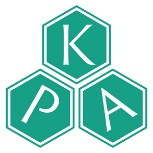 記日　　時：令和４年１月２９日（土）１５時３０分～１８時００分発信会場：北野病院　新館２階 きたのホール　※会場での受講は受け付けていません。そ の 他 ：受講時はメーカーより事前に配付されたデバイスをご用意下さいテキストの販売はありません北野病院呼吸器内科のHPよりチェックリスト・指導書がダウンロード出来ます　　https://www.kitano-hp.or.jp/section/kokyuki-naika#index-contents　　講　師：北野病院副院長　呼吸器内科センター長　　　　　福井　基成　先生呼吸器内科部長（コロナ担当）　丸毛　　聡　先生薬剤部　主任　　　　　　　　　三井　克己  先生　ほか受 講 料：1,000円（会員は無料）※デバイス配付の都合上、1月25日までに振込完了お願いたします。ご提供頂きました個人情報は、本研修会の運営・連絡以外の目的で使用することはありません。また、個人情報保護方針に基づき、安全かつ適切に管理し、共催関係者を除く第三者に開示・提供することはありません。振込先：　ゆうちょ銀行　　　　（口座名義）　シヤ）オオサカシキタクヤクザイシカイゆうちょから　　　 （記号）１４０９０　（番号）３７５４８５３１その他金融機関から　(店名)４０８　（店番)４０８　(口座番号）普通 ３７５４８５３※注１　本人名義で振込のこと。返金には一切応じられませんのでご了承ください。申込受付期間：令和４年1月5日（水）～1月25日（火）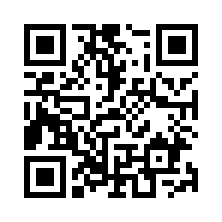 参加申込はＱＲコードからお願いいたします。　ご提供頂きました個人情報は、本研修会の運営・連絡以外の目的で使用することはありません。また、個人情報保護方針に基づき、安全かつ適切に管理し、共催関係者を除く第三者に開示・提供することはありません。https://forms.gle/d7kBqWBfS9h6rAkL7ＱＲコードからのお申し込み時に、事前の質問等も受け付けております。取得単位：大阪府薬剤師会認定単位 5点　日本薬剤師研修センター認定 1単位問合せ・申込先：一般社団法人　大阪市北区薬剤師会　TEL：06-6585-0131　Email：oky-info@kitayaku.osaka.jp　　　　　　　　　　　　　